Savannah State University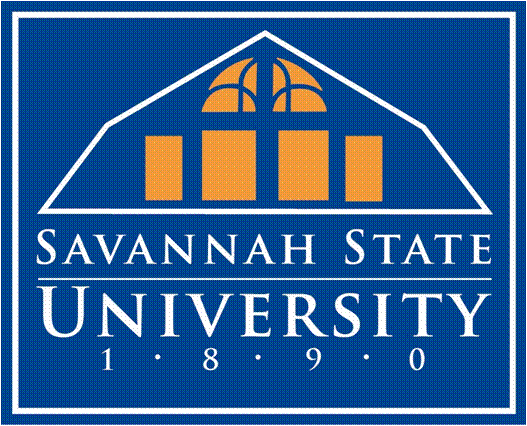 New Programs and Curriculum CommitteeCourse Deletion Page – Form IIICourse Number: 		Course Title: 	Catalog Description: 	Rationale:   	Library Resource Deletions: 	